                                                                                     Утверждаю:                                                                             Директор школы                                                                 ___________ Алиев Ф.Ш.План работы ученического комитетаГКОУРД « Кальялская СОШ Рутульского района»на 2019-2020 учебный год.Старшая вожатая: Улаханова Х.Ф.Девиз учкома:« Вместе с учителями планируем, вместе организуем, вместе оцениваем сделаное»Основные задачи учкома.Всемерно содействовать руководству школы педагогическому коллективу обучению учащихся.Воспитание сознательной дисциплины и культуры поведения школьников.Структура самоуправленияКлятва: «За родину и справедливость! Будьте готовы!»2 класс – отряд «Радуга» Девиз - «Семь цветов – одна семья,                                          Друг без друга нам нельзя»     3 класс – отряд «Дружба» Девиз-«Дружба- сила !                                     Дружба- смех !  Дружба Вам сулит успех!4 класс – отряд «Лучики» Девиз - «Сколько у солнышка ярких лучей, столько у нас и друзей и затей!5класс-отряд «Гром» Девиз - «Сказка лож,  да в ней добрым молодцам урок!»6 класс-отряд «Солнышко» Девиз - «Стремится ввысь, быть впереди и точка»!7класс-отряд « Улыбка» Девиз - «Жить без улыбки - просто ошибка, Всюду улыбки - повсюду добро»8 класс-отряд «Чайка» Девиз - «Как чайка ввысь – всегда стремись»9класс-отряд «Санитары природы» Девиз - «Береги свою планету, Ведь другой на свете  нету »10 класс-отряд «Патриот»  Девиз - «Всегда идем только в перед , Ведь мы команда – Патриот»Учком школы. Джанаев Магомед.Учкомы классов.2 класс – Караева Т.3 класс- Алиев Г.4 класс-Гасилова С.5 класс-Керимов С.6 класс-Алиев И.7 класс-Алиева М.8 класс-Гаджиева Ш.9 класс - Лезгиева Р.10 класс - Муминов М.                   Комиссия школы.1 . Санитарная комиссия:а) Гасилова Самира 9клб) Караева Теллер 9кл 2 .Учебная комиссия:а)  Омарова Динара 8клб) Лезгиева Рейханат 9кл3 .Трудова комиссия:а) Муминова Макка  7кл б) Улаханова Диана 7кл4 .Хозяйственная комиссия:а) Алиева Альбина 10кл б) Алиева Хатун 10кл5. Комиссия дисциплины и порядка:а) Омаров Омар 9кл  б) Рамазанов Насир 9клПредседатель совета дружины. Джанаев Магомед.           	 Председатели отрядов.            2- отряд «  Радуга» – Караева Т.3 – отряд « Дружба» - Алиев Г.4- отряд « Лучики» - Гасилова С.5- отряд « Гром» - Керимова С.6 – отряд «Солнышка» - Алиев И.7- отряд «Улыбка» - Алиева М.8 -отряд «Чайка» - Гаджиева Ш.9 – отряд « Санитары природы» - Лезгиева Р.10- отряд «Патриоты»   - Муминов М.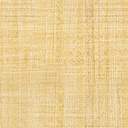 